		AMENDED AGENDA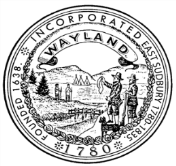 TOWN OF WAYLAND MASSACHUSETTS01778BOARD OF APPEALSTOWN BUILDING41 COCHITUATE ROADTELEPHONE: (508) 358-3600FAX: (508) 358-3606A public hearing will be held on Tuesday AUGUST 21, 2018 at the TOWN BUILDING, 41 COCHITUATE ROAD, WAYLAND on the following application(s) at the time indicated:7:00 p.m.       -Public Comment              -Review/Accept Minutes 05/22/18, 06/12/18,  6/19/18, 6/26/18, 6/28/18, 7/11/18, 7/24/18,              -Topics not reasonably anticipated by the Chair 48 hours in                         advance of the meeting, if any.7:00 p.m.     Review for selection of Peer Review in reference to Case# 18-017:15 pm	Application of Cellco Partnership d/b/a Verizon Wireless, the applicant for any necessary approvals, findings, special permits and/or variances as may be required in order to locate a wireless communications facility on a nonconforming lot (less than 120’ of frontage) with a nonconforming use (existing membership club) owned by Wayland Rod and Gun Club, Inc. under the Town of Wayland Zoning By-Laws Chapter 198; including but not limited to, Sections 104.2, 201, 203, 401.1.2, 401.1.3; Article 6 Site Plan Approval; Article 8, Table of Dimensional Requirements; Attachment 3 Table of Permitted Principal Uses; Attachment 5 Table of Permitted Accessory Uses and Article 16 Aquifer Protection District. The property is located at 4 Meadow View Road which is in a R-20 Single Residence District and Aquifer Protection District. Case# 18-01 (Cont’d from 1/23/18, 5/8/18, 6/26/18, and 7/24/18)7:30pm 	Application of Daniel C. Hill, the owner and applicant for any necessary approvals, findings, special permits and/or variances as may be required in order to construct a 2 story addition to an existing single family dwelling and to construct a 2 story residential accessory building greater than 175 square feet that increases the gross floor area by more than 20% on a nonconforming lot (insufficient lot square footage and frontage) under the Town of Wayland Zoning By-Laws Chapter 198; including but not limited to, Sections 104.2, 201, 203, 401.1.2, 401.1.3, Article 7 and the Table of Dimensional Requirements,198 Attachment 1.The property is located at 25 Bow Road which is in an R-30 Single Residence district and Aquifer Overlay district. Case #18-167:45pm	Application of Windsor Place LLC for a comprehensive permit pursuant to G.L. Chapter 40B filed for twelve (12) rental units, of which not less than 25% or three (3) units shall be restricted as affordable for low or moderate income persons or families, to be constructed on the property located at 24 School Street, containing 37,865 SF +/- of land area. This property is located in a R20 Single Residence District as shown on Assessors’ Map 52, Parcel 189. Case #17-17 (cont’d from 8/3/17, 9/7/17, 10/2/17, 11/7/17, 12/12/17, 1/29/18, 3/20/18, 5/8/18, 6/12/18, and 6/19/18, 07/24/18). Finalize discussion with applicant, ZBA and Conservation regarding payment of Nover-Armstrong peer review.Resolution to open issues with Mounding Analysis, Plans and Supporting Documents.Begin discussion of possible decision and conditionsEconomic review if any conditions claimed uneconomicClean up loose ends	Begin framework of draft decision8:00pm     Executive Session pursuant to G.L. c. 30A, Section 21(a)(1), the Board will convene an executive session to discuss and Open Meeting Law Complaint - Review, discussion and response to Open Meeting Law Complaint filed by George Harris dated July 24, 2018.  At the conclusion of the hearings on the aforementioned applications, the Board may then meet for the purpose of deciding on or deliberating toward a decision on any applications previously heard by it and to which no decision has yet been filed or any other public business before the Board.BOARD OF APPEALSJonathan Sachs, Aida Gennis, Thomas White, David Katz, Jim Grumbach, Shaunt Sarian. 